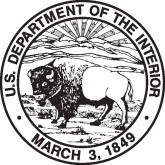 Financial StatementsOFFEROR FINANCIAL STATEMENTS AND PROJECTIONSSMALL LeasesPROPOSAL PACKAGE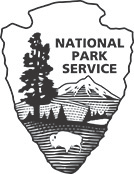 L-XXXX000-YYComplete the appropriate Financial Statements as described below:The Service needs this information to verify there are enough funds available to be able to pay the required expenses to execute the requirements of the Draft Lease and satisfy any other existing debt. If the Offeror’s total debts exceed current assets, provide a narrative explaining how these debts will be paid.Financial Statements include both an Income Statement and a Balance Sheet. An Income Statement lists all of your income and expenses as of the last day of your most recent fiscal year. A Balance Sheet lists everything that you own and everything that you owe as of a certain date.If an Offeror is not yet formed, each Offeror-Guarantor should submit the appropriate Financial Statements as set forth below.The Service requires all existing business entities to submit Business Financial Statements.Provide, at a minimum, an audited or reviewed (i) Income Statement for the two most recent fiscal years and (ii) Balance Sheets (1) for the most recent fiscal year and (2) as of the end of the most recent month prior to the submission of your proposal. Business Financial Statements should reflect the entity’s business as a whole, including all operations both inside and outside of the Area.If the entity does not have audited or reviewed Financial Statements, complete the Most Recent Fiscal Year Balance Sheet (Table 1),the Most Recent Month Balance Sheet (Table 2), and the Historical Income Statement (Table 3) provided below.The Service requires Sole Proprietors to submit Personal Financial Statements.Complete the Personal Financial Statements (Table 4) below.Notes to Offeror and/or Offeror-Guarantor:In the event the Offeror is not yet in existence, submit financial statements for each Offeror-Guarantor. Submit Business Financial Statements if the Offeror-Guarantor is a business entity. Submit Personal Financial Statements if the Offeror-Guarantor(s) is an individual.	Page 1 of 11Table 1: Business Financial Statement - Most Recent Fiscal Year Balance Sheet For Fiscal Year Ending:   	Business Financial Statement- Most Recent Fiscal Year Balance SheetTable 2: Business Financial Statement - Most Recent Month Balance SheetFor Month Ending:  	Business Financial Statement- Most Recent Month Balance SheetTable 3: Business Financial Statement - Historical Income StatementHistorical Income StatementSome lines may not be used, place "N/A" in these lines.Include revenues and expenses related to the business as a whole, including any operations both inside and outside of the park.*Earnings before Interest, Taxes, Depreciation and AmortizationTable 4:  Personal Financial StatementPersonal Financial StatementPersonal PropertyUsing Table 5 below, list all currently owned personal property with monetary value equal to or exceeding [Insert $ amount] that you will use for your operations inside of the Park and provide an estimate of its current value. Do not include any personal property for your operations outside of the Park.Using Table 5 below, list all of the personal property with monetary value equal to or exceeding [Insert $ amount] that you will intend to acquire to use for this.Table 5: Personal Property to be used in the Draft LeasePersonal Property to be used in association with the Draft LeaseStart-Up CostsEstimate the start-up costs needed to begin operating the business (within the Park only) and use those estimates to complete the Table 6 below. Only provide estimates for those items you need to acquire in order to begin operating. Do not include costs for items you already own. For working capital (cash), estimate the amount of cash you will need to have available after purchasing the other items (describe) in order to begin operating the business. For example, working capital would include salaries and rent you will pay before you generate income from the operations in the Park.The total “Value of Personal Property Investment that will be Acquired Prior to Operation” that you listed in the previous table should be equal to the amount you list for Personal Property in this table.Table 6: Start-Up CostsEstimate of Investment Required to Begin Operations in the Draft LeaseOperating ProjectionsBased on the condition of your personal property provided or purchased for the operation, attach a list of items using Table 7, that you will need to replace during the term of the Draft Lease. Include the anticipated year for the expenditure, the quantity of item(s) to be replaced, the description of the item(s), the approximate total value of the replacement, and how you plan to pay for the personal property replacement. (For example, cash, bank loan etc.).If your projected expenditures for personal property investments exceeds [Insert $ amount], provide an explanation of how you will fund the investment.If you will not need to replace personal property during the term of the Draft Lease, explain your reasoning. Add or remove rows for years as needed in Table 7.Table 7: Additional Personal Property InvestmentsAdditional Personal Property Investments during the term of the Draft LeaseDemonstrate that your proposal is financially feasible carrying out the terms and conditions of the Draft Lease by completing the following Prospective Income Statement, Table 8.Estimate the amount of income and expenses for the proposed operation for the first year of operation. We included blank lines on the prospective income statement for your estimates for expense categories we did not list. Describe those categories on the blank lines.Include only revenues and expenses related to the services authorized by the Draft Lease inside the Park. Do not include other services you may provide outside the Park.Fully explain the assumptions on which you base your projections and provide sufficient details so we fully understand your assumptions. Provide revenue estimates by department, if applicable. If the projections show significantly increased revenues from the projections provided in your response to the Request, provide a full explanation of the changes.Note to Offeror: If you are not familiar with making these types of projections, you should consult an accountant or business advisor.Additional Instructions for completing the Prospective Income Statement on the next page:Line 1:	If applicable, show revenues by departments (separate revenue activities - e.g., guide services, gift sales, snack bar revenue, etc.).Line 8a:	Administrative and General includes the costs of managing the business and may include items such as: credit card commissions; legal and accounting fees; travel; meals and entertainment; postage and printing; professional training; telecommunications expenses; etc.Line 10a:	Insurance: As required in Exhibit [ ] of the Draft LeaseLine 13:	Earnings before Interest, Taxes, Depreciation and AmortizationTable 8: Prospective Income StatementProspective Income Statement If a line is marked with an asterisk, see additional notes on the previous page.Some lines may not be used, place "N/A" in these lines.Include only revenues and expenses related to the services required and authorized by the Draft Lease inside the park in your prospective income statement. Do not include other servicesyou provide outside the park. This is unlike the Income Statement you provided in Subfactor 4(a).NOTICES PRIVACY ACT STATEMENTAuthority: 54 U.S. Code Chapter 1021—Privileges and Leases; 54 U.S. Code § 306121—Lease or Exchange.Purpose: The purposes of the system are (1) to assist NPS employees in managing the NPS Leasing program allowing for residential and commercial uses within a unit of the National Park System to ensure that business activities are conducted in a manner that complies with Federal laws and regulations; (2) to monitor resources that are or may be affected by the authorized residential and/or commercial uses within a unit of the National Park System; (3) to track applicants and holders of leases who are planning to conduct or are conducting business within units of the National Park System; and (4) to provide to the public the description and contact information for businesses that provide services in national parks. Routine Uses: In addition to those disclosures generally permitted under 5 U.S.C.552a(b) of the Privacy Act, records or information contained in this system may be disclosed outside DOI as a routine use pursuant to 5 U.S.C. 552a(b)(3) to other Federal, state and local governments, tribal organizations, and members of the general public upon request for names, addresses and phone numbers of lease holders conducting business within units of the National Park System for the purpose of informing the public of the availability of the services offered by the lease holder. In addition, records or information contained in this system may be disclosed outside DOI based on an authorized routine use when the disclosure is compatible with the purpose for which the records were compiled as described under the system of records notice for this system. Disclosure: Voluntary, however, failure to provide the requested information may impede our ability to 1) manage the National Park Service (NPS) Leasing Program allowing for residential and/or commercial uses within a unit of the NPS, 2) monitor resources that are or may be affected by the authorized residential and/or commercial uses, and 3) provide the public the description and contact information for businesses that provide services in national parks.PAPERWORK REDUCTION ACT STATEMENT We collect this information under the authority of 54 U.S.C. Chapter 1021. We use this information to evaluate a lease proposal. Your response is required to obtain or retain a benefit. We may not collect or sponsor and you are not required to respond to a collection of information unless it displays a currently valid OMB control number. OMB has approved this collection of information and assigned Control No. 1024-0233. ESTIMATED BURDEN STATEMENTWe estimate that it will take no more than 5 hours to complete this form, including time to review instructions, gather and maintain data, and complete and review the form. You may send comments on the burden estimate or any aspect of this form to the Information Collection Clearance Officer, National Park Service, 1201 Oakridge Drive, Fort Collins, CO 80525. Please do not send your completed form to this address.1Cash in Bank$2Accounts Receivable$3Inventory$4Other Current Assets (Describe)$5Total Current Assets (add lines 1-4)$6Personal Property (Equipment) Items$7Other Fixed Assets (Describe)$8(LESS Accumulated Depreciation)$9Total Fixed Assets (add lines 6-7, minus line 8)$10Total Assets (add lines 5 & 9)$11Accounts Payable$12Bank Loans Outstanding$13Loans due to Owners$14Other Current Liabilities (Describe)$15Total Current Liabilities (add lines 11-14)16Long-Term Liabilities (Describe)$17Total Liabilities (add lines 15 and 16)$18Total Net Worth (line 10 minus line 17)$Describe the information in lines 4, 7, 14 & 16 below:1Cash in Bank$2Accounts Receivable$3Inventory$4Other Current Assets (Describe)$5Total Current Assets (add lines 1-4)$6Personal Property (Equipment) Items$7Other Fixed Assets (Describe)$8(LESS Accumulated Depreciation)$9Total Fixed Assets (add lines 6-7, minus line 8)$10Total Assets (add lines 5 & 9)$11Accounts Payable$12Bank Loans Outstanding$13Loans due to Owners$14Other Current Liabilities (Describe)$15Total Current Liabilities (add lines 11-14)16Long-Term Liabilities (Describe)$17Total Liabilities (add lines 15 and 16)$18Total Net Worth (line 10 minus line 17)$Describe the information in lines 4, 7, 14 & 16 below:Year 1Year 21Revenues1aRevenue Source 1   	$$1bRevenue Source 2   	$$1cRevenue Source 3   	$$1dRevenue Source 4   	$$2Total Revenues (add lines 1a-1d)$$3Cost of Goods Sold$$4Total Cost of Goods Sold$$5Gross Profit (line 2 minus line 4)$$6Direct Expenses$$6aSalaries and Wages$$6bPayroll Taxes and Benefits$$6cOperating Supplies$$6dCar and Truck Expenses$$6eOther Direct Expense 1  	$$6fOther Direct Expense 2  	$$7Total Direct Expenses (add lines 6a-6f)$$Undistributed Expenses8aAdministrative and General$$8bMarketing (Advertising)$$8cUtilities$$8dRepair and Maintenance$$8eOther Undistributed Expense 1  	$$8fOther Undistributed Expense 2  	$$9Total Undistributed Expenses (add lines 8a-8f)$$10Fixed Expenses10aInsurance$$10bRent to NPS (if applicable)$$10cOther Fixed Expense 1  	$$10dOther Fixed Expense 2  	$$11Total Fixed Expenses (add lines 10a – 10d)$$12Total direct, undistributed and fixed expenses (add lines 7, 9 and11)$$13EBITDA* (Line 5 minus line 12)$$14Depreciation and Amortization$$15Interest$$16Net Income Before Income Taxes(Line 13, minus lines 14 & 15)$$Name:As of Date:% Ownership:1Cash in Bank$2IRA and Other Retirement Accounts$3Stocks & Bonds in Taxable Accounts$4Real Estate$5Accounts and Loans Receivable$6Life Insurance (Cash Surrender Value Only)$7Automobile (Present Value Only)$8Other Personal Assets (Describe)$9Total Assets (add lines 1-8)$10Accounts Payable$11Bank Loans Outstanding$12Mortgage Loans Outstanding$13Other Loans Outstanding (Describe)$14Unpaid Tax Liability$15Other Liabilities (Describe)$16Total Liabilities (add lines 10-14)$17Total Net Worth (subtract line 16 from line 9)$18Salary$19Investment Income$20Other Income (Describe)$21Total Income (add lines 18-20)$22Endorsements or Guarantees$23Other Contingent Liabilities (Describe)$24Total Contingent Liabilities (add lines 22-23)$Describe the information in lines 8, 13, 15, 20 & 23 below:Personal PropertyQuantityValue of Currently OwnedPersonal Property$$$$Total Value of Currently Owned Personal Property$Personal PropertyQuantityValue of Personal Property that will be AcquiredPrior to Operation$$$$Total Value of Personal Property Investment$Acquisition/Investment CategoryAcquisition/Investment AmountPersonal Property (Equipment)$Merchandise (Inventory)$Supplies$Working Capital (Cash)$Other (Describe)$Total Funds Needed$Describe “Other” investment listed in the table:Anticipated Year of ExpenditureQuantityCapitalized Personal Property (Equipment) ItemsTotal ValueHow will you fund the investment?Year 1Year 1Year 2Year 2Year 3Year 3Year 4Year 4Year 5Year 5Year 6Year 6Year 7Year 7Year 8Year 8Year 9Year 9Year 10Year 11Year 1Assumptions1Revenues*1aRevenue Source 1   	$1bRevenue Source 2   	$1cRevenue Source 3   	$1dRevenue Source 4   	$2Total Revenues (add lines 1a-1d)$3Cost of Sales4Total Cost of Sales$5Gross Profit (Line 2 minus line 4)$6Direct Expenses6aSalaries and Wages$6bPayroll Taxes and Benefits$6cOperating Supplies$6dCar and Truck Expenses$6eOther Direct Expense 1  	$6fOther Direct Expense 2  	$7Total Direct Expenses (add lines 6a-6f)$8Undistributed Expenses8aAdministrative and General*$8bMarketing (Advertising)$8cUtilities$8dRepair and Maintenance$8eOther Undistributed Expense 1  	$8fOther Undistributed Expense 2  	$9Total Undistributed Expenses (add lines 8a-8f)$10Fixed Expenses$10aInsurance*$10bRent to NPS$10cOther Fixed Expense 1  	$10dOther Fixed Expense 2  	$11Total Fixed Expenses (add lines 10a-10d)$12Total direct, undistributed and fixed expenses (add lines 7, 9 and 11)13EBITDA* (Line 5 minus line 12)$14Depreciation and Amortization$15Interest$16Net Income Before Income Taxes(Line 13, minus lines 14 & 15)$